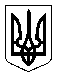 УКРАЇНАЗОЛОЧІВСЬКА СЕЛИЩНА РАДАВІДДІЛ ОСВІТИ, МОЛОДІ ТА СПОРТУН А К А З27.09.2019		                             Золочів                                              № 235Про затвердження складу та порядкуроботи комісії з питань видачі документівпро рівень розуміння державної мови	Керуючись ст. 9 Закону України «Про громадянство України», на виконання розпорядження Золочівської селищної ради   від 27.09.2019 року №129 «Про видачу довідок про розуміння державної мови в обсязі, достатньому для спілкування, для прийняття до громадянства України» та згідно з вимогами Порядку провадження за заявами і поданнями з питань громадянства України та виконання  прийнятих рішень, затверджених Указом Президента України від 27.06.2006 №588/2006,  з метою визначення рівня знань державної мови іноземними громадянами, які мають намір порушити клопотання про прийняття до громадянства України,НАКАЗУЮ:1.Затвердити комісію з питань видачі документів про рівень розуміння державної мови у складі:голова комісії – Наговіцина В.О., начальник відділу освіти, молоді та спорту Золочівської селищної ради;заступник голови комісії – Крючкова Н.М., завідувач методичним    кабінетом відділу освіти, молоді та спорту Золочівської селищної ради;члени комісії:Шула І.В., методист методичного кабінету відділу освіти, молоді та спорту Золочівської селищної ради; - 	Чубенко С.В., голова методичного об’єднання  вчителів української мови та літератури .Федорова  В.М., директор КЗ «Золочівський ліцей №1»Затвердити Положення про комісію з питань видачі документів про рівень володіння державною мовою (додаток 1).Затвердити Порядок роботи комісії з питань видачі документів про рівень володіння державною мовою (додаток 2).Контроль за виконанням наказу залишаю за собою.Начальник відділу освіти,                                               В.О. Наговіцинамолоді та спорту                                                                     З наказом ознайомлені:Крючкова Н.М.Шула І.В.Чубенко С.В.Федорова В.О.Додаток 1до наказу відділу  освіти, молоді та спортуЗолочівської селищної ради  від 26.09.2019   № 235Положенняпро комісію з питань видачі документівпро рівень розуміння державної мовиЗагальні положенняКомісія відділу освіти, молоді та спорту Золочівської селищної ради  з питань видачі документів про рівень володіння розуміння державної мови в обсязі достатньому для спілкування (надалі – Комісія) створена з метою виконання  Порядку провадження за заявами і поданнями з питань громадянства України та виконання прийнятих рішень, затверджених Указом Президента України від 27.06.2006 № 588/2006, визначення рівня розуміння державної мови іноземними громадянами, які мають намір порушити клопотання про прийняття до громадянства України. Склад комісії затверджується наказом відділу освіти, молоді та спорту.Комісія складається з голови,  заступника голови комісії та трьох членів. До складу комісії можуть входити працівники відділу освіти, молоді та спорту Золочівської селищної ради та педагогічні працівники закладів загальної середньої освіти , які виявили високий рівень володіння державною мовою.Очолює комісію особа, яка має право підпису, що засвідчується печаткою.Комісія несе відповідальність за об’єктивність та відповідність видачі довідок. Основні завданняРозробка та удосконалення методики перевірки рівня     розуміння української мови.Оформлення відповідних документів (протоколів, довідок тощо).Надання рекомендацій щодо розуміння державної мови в обсязі, достатньому для спілкування.Права та обов’язкиКомісія зобов’язана :Керуватися в своїй діяльності даним Положенням та регламентуючими документами.Слідкувати за дотриманням процедури проведення перевірки  рівня розуміння української мови.За результатами перевірки видавати довідку про рівень розуміння державної мови.Комісія має право :Призначити додаткову перевірку в разі суперечливого результату перевірки.3.2.2.         Не проводити перевірку рівня розуміння української мови в           разі відсутності або при неналежному оформленні відповідних документів.3.2.3.    За необхідності залучати до роботи Комісії фахівців певного напрямку. Організація роботи :Комісія скликається її головою у разі необхідності, по надходженню заяв від осіб, які бажають отримати довідку про  розуміння державної мови  в обсязі, достатньому для спілкування, але не частіше 1 разу на тиждень.Робота Комісії здійснюється в формі засідання. На засіданні мають бути присутніми не менше трьох її членів.Всі рішення Комісії оформлюються протоколами за підписом присутніх членів.Додаток 2до наказу відділу  освіти, молоді та спортуЗолочівської селищної радивід 26.09.2019   № 235Порядокроботи комісії з питань видачі документівпро рівень розуміння державної мовиОсоба, яка порушує клопотання про прийняття громадянства України, звертається із письмовою заявою до начальника відділу  освіти, молоді та спорту.  Рівень розуміння заявниками державної мови визначається членами комісії за допомогою іспиту. Тексти іспитів готуються  методичним об’єднанням учителів української мови та літератури.Перевірка рівня розуміння української мови відбувається під час засідання комісії з питань видачі документів про рівень розуміння державної мови. Хід засідання Комісії протоколюється.         Довідка про розуміння  державної мови  в обсязі, достатньому для спілкування, видається заявнику на підставі особистої заяви, копії документа, який підтверджує законність перебування особи на території України, протоколу засідання Комісії, в якому визначено рівень розуміння заявником державної мови. Призначеною особою відділом освіти, молоді та спорту ведеться журнал реєстрації звернень громадян щодо визначення рівня розуміння державної мови, до якого вноситься дата звернення, відомості про особу, дата та номер виданої довідки. Одночасно довідка реєструється в журналі вихідного листування відділу освіти, молоді та спорту Золочівської селищної ради. Отримання довідки особою підтверджується його підписом у Журналі реєстрації звернень. Другий екземпляр чи копія довідки залишається у вихідній кореспонденції відділу  освіти, молоді та спорту і зберігається впродовж відповідного терміну. В разі втрати чи повторного звернення особи з будь-яких причин впродовж 3 років видається дублікат довідки. Якщо термін звернення перебільшує визначений, особа, що звернулась, проходить перевірку рівня розуміння державної мови за даним Порядком. 